Joint Actions on Harmonised Products 2022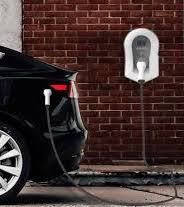 E-car charging stations/cables (Work Package 2)Brussels, 5 December 2023Invitation to express interest and to provide informationProcedurePlease complete Tables A, B and C below and send your response as soon as possible and no later than 4 January 2023 17:00 o’clock CET, by e-mail to the PROSAFE team concerned: Mrs Ioana Sandu (ioana@prosafe.org), Mr Mario Arigliani (mario@prosafe.org) and Mr Andrew Gordon at andrew@cecompliancesolutions.co.uk.  For clarification on any aspect of this invitation, please send an e-mail to the above addresses.Identity of the laboratoryTest programme and number of samplesThe tests to be carried out in the framework of this Joint Action will be based on the latest valid editions of harmonised standards under the LVD and EMC Directives covering domestic e-car charging stations/cable of approximately 11 kW (charging modes 2 and 3 having a Type 2 connector - European). While these standards are intended to support type-testing by or for manufacturers, the test programme in this project is for market surveillance purposes. It will therefore consist of a limited ‘smart screening’ approach where the lab testing team should use their professional judgement in selecting safety and EMC critical tests from clauses/sub-clauses in the standards. The project aims to test 16 products. You are therefore requested to propose the summary of a test programme, based on one product, that makes it possible to verify the most important safety and EMC aspects with a minimum number of test samples. The tests should be specified with reference to the relevant clauses in the safety and EMC standards. Please list the tests in an order of priority from the point of view of safety. Please provide an indicative cost for each test in Euros without VAT (non-contractual information). The prices shall be kept confidential and will allow us to assess the size of the sampling versus the budget available.Comments or suggestionsPlease provide below any comments or suggestions that might help PROSAFE and the project group in the preparation of the Call for Tender, for example the provisions for testing of RCDs where necessary.Disclaimer: Funded by the European Union. Views and opinions expressed are however those of the author(s) only and do not necessarily reflect those of the European Union or the European Innovation Council and SMEs Executive Agency (EISMEA). Neither the European Union nor the granting authority can be held responsible for them.Name of the laboratoryAddressNB NumberContact personNameContact personE-mailContact personTelephoneTest criteria: Safety – Art. 3.1(a)Clause of EN 61851-x seriesIndicative cost (Euros without VAT)Test criteria: EMC – Art. 3.1(b)Clause of EN 55032 & EN 61000-x seriesIndicative cost (Euros without VAT)